УТВЕРЖДЕНАпостановлением Администрации 
городского округа "Город Архангельскот 14 апреля 2023 г. № 622Схема границ публичного сервитута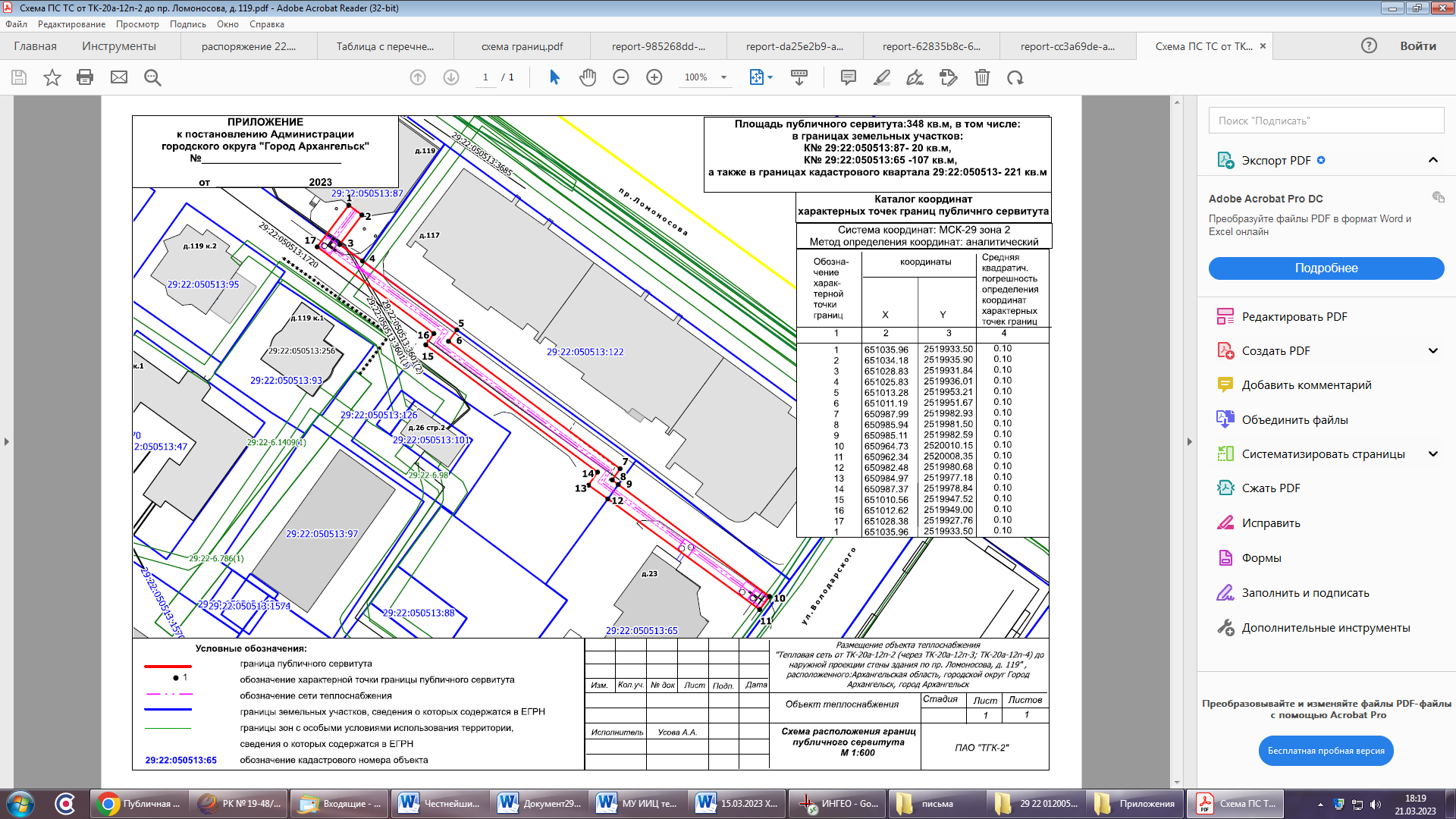 ____________